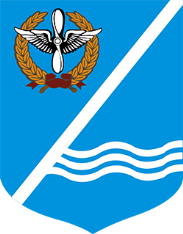 МЕСТНАЯ АДМИНИСТРАЦИЯКАЧИНСКОГО МУНИЦИПАЛЬНОГО ОКРУГАПОСТАНОВЛЕНИЕ№ 88 -МАВ соответствии с  Законами города Севастополя от 29.12.2016 № 314-ЗС "О наделении органов местного самоуправления в городе Севастополе отдельными государственными полномочиями города Севастополя", от 29.09.2015 № 185-ЗС "О правовых актах города Севастополя", в соответствии с Положением о порядке организации и проведения конкурса «Самый дружный двор» утвержденным постановлением Правительства Севастополя от 26.09.2017 № 705-ПП, Распоряжением Департамента внутренней  политики города Севастополь от 28 мая 2021 года № 19-Р/ОД, Уставом внутригородского муниципального образования города Севастополя Качинский муниципальный округ, с целью привлечения жителей к участию в мероприятиях, направленных на благоустройство территории города Севастополяместная администрация Качинского муниципального округаПОСТАНОВЛЯЕТ:1. Утвердить Положение о порядке организации и проведения предварительного отбора для участия в конкурсе «Самый дружный двор» на 2022 год в городе Севастополе. (приложение 1).2. Утвердить состав комиссии по организации и проведению предварительного отбора для участия в конкурсе «Самый дружный двор» на 2022 год в городе Севастополе (приложение 2).3. Утвердить регламент работы комиссии по предварительному отбору в конкурс «Самый дружный двор» на 2022 год в городе Севастополе (приложение 3).4. Обнародовать  настоящее постановление путем размещения его полного текста на  информационном стенде внутригородского муниципального образования города Севастополя Качинский муниципальный округ и на официальном сайте внутригородского муниципального образования города Севастополя Качинский муниципальный округ.5. Настоящее постановление вступает в силу со дня его издания.6. Контроль за исполнением настоящего постановления оставляю за собой.Приложение № 1к постановлениюместной администрации Качинского муниципального округа от 28 мая 2021 № 88 -МАПОЛОЖЕНИЕо порядке организации и проведения предварительного отбора конкурса  «Самый дружный двор» на 2022 годы в городе СевастополеОбщие положения1.1. Настоящее Положение регламентирует статус и порядок организации и проведения предварительного отбора конкурса «Самый дружный двор» на 2021 год в городе Севастополе (далее по тексту - Конкурс).1.2. Организатором предварительного отбора для участия в Конкурсе является местная администрация ВМО Качинского МО.1.3. Конкурс проводится среди отдельных территорий города Севастополя по пяти номинациям:- «Самый дружный двор»;- «Самый благоустроенный двор»;- «Самый цветущий двор».- «Самый чистый двор»;- «Самый спортивный двор». 1.4. Настоящее Положение устанавливает порядок предварительного отбора для участия в Конкурсе, требования к участникам, критерии отбора и действует до завершения конкурсных мероприятий.1.5. Конкурс проводится в два этапа:- первый этап - предварительный отбор (далее - предварительный отбор)- второй этап - конкурсный отбор (далее - конкурсный отбор)Цели и задачи КонкурсаЦелями и задачами Конкурса являются:- повышение уровня благоустройства придомовых территорий многоквартирных домов;- улучшение санитарного и экологического состояния селитебной зоны;- повышение роли общественного самоуправления в жизнедеятельности города Севастополя;- активизация творческой деятельности органов территориального общественного самоуправления и служб городского хозяйства;- широкое привлечение населения города Севастополя к вопросам благоустройства городских территорий;- организация досуга жителей многоквартирных домов;- повышение уровня экологической культуры населения; - сохранность и эстетическое оформление фасадов домов и придомовых территорий в городе Севастополе.Сроки проведения предварительного конкурсного отбора3.1. Предварительный отбор для участия в Конкурсе проводится с 01.06.2021 года по 22.06.2021 года.3.1.1. Комиссия по организации и проведению предварительного отбора для участия в конкурсе «Самый дружный двор» на 2022 год в городе Севастополе (далее - Комиссия) создается  постановлением МА Качинского МО и утверждается ее персональный состав. 3.1.2. Заявки на участие в Конкурсе принимаются в срок до 22.06.2021 г. до 16.00 часов.3.2. Итоги предварительного отбора подводит Комиссия в рамках, установленных для проведения Конкурса.Условия участия в предварительном отборе4.1.	В предварительном отборе имеют право принимать участие жители отдельной территории города Севастополя, а так же многоквартирные дома вне зависимости от избранной собственниками помещений в многоквартирном доме формы управления многоквартирным домом (ТОС). Интересы жителей отдельной территории города Севастополя, может представлять уполномоченное лицо, уполномоченное действовать от их имени в силу закона либо решения жителей отдельных территорий города Севастополя (инициативные группы).4.2. Комиссией по проведению предварительного отбора: - проводится прием документов, предусмотренных  настоящим Положением, от лиц, уполномоченных представлять интересы жителей отельных территорий города Севастополя, в соответствии с установленными сроками;- проводится проверка, оценка и распределение поступивших документов (инициатив жителей) по номинациями в соответствии с пунктом 1.3. Настоящего Положения;- рассматривается вопрос и принимается решение о допуске представленных документов ко второму этапу Конкурса.4.3. Комплект документов, представляемый лицом, уполномоченным представлять интересы жителей отдельных территорий города Севастополя, в местную администрацию на предварительный отбор, представляется в канцелярской папке и должен содержать:- опись представляемых документов;- заявку на участие в Конкурсе по форме согласно приложению № 2 к настоящему Положению;- решение, принятое и оформленное в порядке, предусмотренном действующим законодательством Российской Федерации,     > определяющее лицо, уполномоченное представлять интересы жителей отдельной территории города Севастополя, и его полномочия;           >  виды работ по благоустройству отдельной территории города Севастополя с учетом соблюдения принципа комплектности при его благоустройстве;          > участие (трудовое, финансовое) жителей в реализации их инициативы. В случае софинасирования инициативы жителей (в случае привлечения их к участию). - гарантийные письма юридических лиц или индивидуальных предпринимателей (при привлечении юридических лиц к участию в проекте) о со финансировании инициативы жителей;- фотоматериалы: не менее 3 цветных фотографий работ по благоустройству территории города Севастополя, выполненных инициативно собственными силами жителей отдельной территории города Севастополя;- паспорт инициативы жителей, оформленный в соответствии с формой согласно приложению №6 к настоящему Положению;- карту-схему, позволяющую идентифицировать место расположения объекта, на котором планируется проведение работ с обозначением расположения (размещения) объектов благоустройства;- фотоматериалы места (объекта), на котором планируется реализовать проект, позволяющее оценить состояние территории.4.4.	Количество участников предварительного конкурсного отбора не ограничено;4.5.	Год постройки домов и срок сдачи их в эксплуатацию не являются ограничением для участия;4.6. Паспорт проекта подписывается лицом, уполномоченным представлять интересы жителей отдельной территории города Севастополя, или участниками инициативной группы жителей;4.7. Представленные документы регистрируются администрацией в журнале регистрации документов , оформленном согласно Приложению.5. Порядок организации предварительного отбора5. Для участия в предварительном отборе принимаются и рассматриваются конкурсные материалы, которые могут представить интерес в соответствии с целями и задачами Конкурса. 5.1.	Заявки на участие в предварительном отборе и прилагаемые материалы представляются в местную администрацию ВМО Качинского МО (город Севастополь, п.Кача, ул. Нестерова, дом 5).5.2.	Заявки и иные представленные документы оцениваются Комиссией по предварительному отбору по следующим критериям:- доля жителей отдельной территории города Севастополя, планирующих участвовать в реализации проекта (путем софинансирования, личного участия), относительно общего количества жителей ВМО Качинский МО;- санитарное состояние, общее состояние элементов благоустройства ВМО Качинский МО;- наличие и состояние зеленых насаждений (деревьев, кустарников, цветков), их эстетический вид; - наличие и состояние детских игровых и спортивных площадок, зон активного отдыха, организация их использования и поддержания в надлежащем состоянии;- наличие специально выделенных парковочных мест для автомобилей;- эстетический вид и состояние зон и мест активного отдыха, досуга, занятия спортом, паковочных зон, организация их использования и поддержания в надлежащем состоянии.            - сумма средств, планируемых жителями для софинансирования предложенного проекта.5. Конкурсные материалы, поступившие с нарушением установленных в п. 3.1.2. настоящего Положения сроков, местной администрацией Качинского МО не принимаются и Комиссией не рассматриваются.5.2. Поступившие конкурсные материалы не возвращаются и не рецензируются.5.3. В качестве конкурсных материалов не могут рассматриваться рекламные материалы.5.4. По результатам оценки представленных документов Комиссией по предварительному отбору формируются оценочные листы, содержащие оценку по критериям, согласно Приложению.5.5. По итогам работы Конкурсная комиссия по проведению предварительного отбора принимает решение о допуске документов ко второму этапу Конкурса.6. Порядок определения претендентов, прошедших предварительный отбор 6.1. Все поступившие заявки и прилагаемые конкурсные материалы оцениваются Комиссией по следующим критериям в отношении всех номинаций:- проведение мероприятий по энергосбережению, использование энергосберегающих технологий- наличие нумерации домов (табличек с указанием номеров подъездов, частных домов, наименований улиц, иной необходимой для жителей и гостей города информации):- организация информирования (размещение в доступных местах, в том числе на информационных стендах, телефонов аварийных служб, диспетчерских, сведений о лицах, ответственных за решение вопросов внутри домового значения, старший по подъезду, дому, улице и т.п.):- в общедоступных местах, в том числе на информационных стендах, размещена информация, необходимая для жителей и гостей города, в том числе телефоны аварийных, диспетчерских служб, сведения о старших по подъезду, дому, улице и т.п. - наличие иных оригинальных решений в отношении обеспечения жизнедеятельности с учетом особенностей территории (присутствуют элементы оригинальных решений: наличие зон отдыха для различных возрастных групп, выполнена декоративная обрезка деревьев и кустарников, наличие вертикального озеленения и т.д.);- наличие на отдельной территории города Севастополя ТОС, совета многоквартирного дома, старшего по улице и (или) иных форм самоорганизации жителей;- соответствие документов принципу комплексности осуществления мероприятий по благоустройству6.2. Поступившие конкурсные материалы оцениваются по балльной системе членами Комиссии – по шкале от 1 до 10 баллов по каждому из критериев. Общая оценка формируется как сумма баллов по каждому из указанных критериев. 6.3 Определение претендентов, прошедших предварительный отбор и занявших призовые места по каждой из номинаций, осуществляется открытым голосованием простым большинством голосов. В случае равенства голосов, поданных «за» и «против», голос председателя Комиссии является решающим.6.4 Решение Комиссии оформляется в форме протокола, подписанного председателем Комиссии. Данный протокол доводится до сведения всех участников предварительного отбора.6.5. По итогам предварительного конкурсного отбора определяется не более 3 (трёх) победителей по каждой из номинаций.6.6. Все заявки победителей предварительного конкурсного отбора и копии решений Комиссии представляют в Комиссию по организации и проведению конкурса «Самый дружный двор» на 2022 год в городе Севастополе по каждой из номинаций, в соответствии с пунктом 3.13.  Положения, утвержденного  постановлением Правительства №427-ПП от 24.06.2019 года «О внесении изменений в постановление Правительства Севастополя от 26.09.2017 № 705-ПП «О проведении конкурса "Самый дружный двор» в городе Севастополе и признании утратившими силу его отдельных положенийПриложение № 2к постановлениюместной администрации Качинского муниципального округа от 28 мая 2021 №88 -МАСостав Комиссии по организации и проведению предварительного конкурсного отбора для участия в конкурсе «Самый дружный двор» на 2022 в городе СевастополеПриложение №3к постановлениюместной администрации Качинского муниципального округа от 28 мая 2021 № 88-МАРегламент работы Комиссии поорганизации и проведению предварительного конкурсного отбора для участия в конкурсе «Самый дружный двор» на 2022 в городе Севастополе1.	Заседания Конкурсной комиссии организуются по решению председателя Конкурсной комиссии (или его заместителя), который определяет место и время проведения заседания в сроки, установленные настоящим Положением.2.	Заседания Конкурсной комиссии проводятся по мере необходимости с учетом сроков, предусмотренных в настоящем Положении.3.	Полномочия председателя Конкурсной комиссии:-	возглавляет Конкурсную комиссию, осуществляет руководство ее деятельностью, организует ее работу;-	председательствует на заседаниях Конкурсной комиссии;-	утверждает протоколы заседаний Конкурсной комиссии;-	несет персональную ответственность за деятельность Конкурснойкомиссии.4. Полномочия заместителя председателя Конкурсной комиссии:-	выполняет поручения председателя Конкурсной комиссии;-	в отсутствие председателя Конкурсной комиссии исполняет его обязанности;-	согласовывает протоколы заседаний Конкурсной комиссии.5. Полномочия секретаря Конкурсной комиссии:-	осуществляет подготовку материалов и заявок, направленных в Конкурсную комиссию;-	выполняет поручения председателя Конкурсной комиссии и заместителя председателя;-	осуществляет организационное и техническое обслуживание работы Конкурсной комиссии;-	оповещает членов Конкурсной комиссии и лиц, участвующих в заседании, о времени и месте его проведения, знакомит членов Комиссии с материалами, представленными на Конкурс;-	осуществляет организацию исполнения решений, принятых Конкурсной комиссией, в пределах компетенции; - осуществляет контроль за исполнением решений, принятых Конкурсной комиссией, в пределах компетенции.6. Полномочия членов Конкурсной комиссии:-	участвуют в подготовке заседаний Конкурсной комиссии;-	предварительно, до заседания Конкурсной комиссии, знакомятся с материалами, поступившими в Конкурсную комиссию;-	вносят председателю Конкурсной комиссии предложения относительно документов, поступивших в Конкурсную комиссию;-	участвуют в мероприятиях, организованных Конкурсной комиссией, а также в рассмотрении документов, поступивших в Конкурсную комиссию;-	осуществляют иные полномочия, предусмотренные настоящим Положением.	В случае отсутствия секретаря Конкурсной комиссии один из членов Конкурсной комиссии по поручению председательствующего на заседании составляет протокол заседания Конкурсной комиссии и подписывает его.	Члены Комиссии обладают равными правами при рассмотрении документов, поступивших в Конкурсную комиссию.7. Порядок принятия решений:Заседание Конкурсной комиссии считается правомочным, если на нем присутствует более половины утвержденного состава Конкурсной комиссии.Решение Конкурсной комиссии принимается путем открытого голосования.Решение Конкурсной комиссии считается принятым, если за него проголосовало более половины членов Конкурсной комиссии, присутствующих на заседании.Решение Конкурсной комиссии оформляется протоколом заседания.Протокол заседания утверждается председателем, согласовывается заместителем, подписывается секретарем Конкурсной комиссии.Приложение №4к постановлениюместной администрации Качинского муниципального округа от 28 мая 2021 № 88-МАЗаявка на участие в конкурсе «Самый дружный двор» в городе Севастополев 20___ годуПрошу включить для участия в конкурсе в номинации __________________________________________________________________категории  (ВМО до 12 тыс. человек / ВМО более 12 тыс. человек)                                                    нужное подчеркнутьтерриторию города Севастополя по адресу:__________________________________________________________________.__________________________________________________________________Правообладатель материалов не возражает против размещения                     их в информационно-телекоммуникационной сети «Интернет», использования в публикациях, теле- и радиосюжетах, посвященных конкурсу, и с условиями конкурса ознакомлен и согласен.Приложение: ______ л. в __________ экз.Дата _______________                                         подпись ___________________                                                      ________________Приложение №5к постановлениюместной администрации Качинского муниципального округа от 28 мая 2021 № 88 -МАЖУРНАЛрегистрации документов для участия в конкурсе «Самый дружный двор» в г. Севастополе на 2022 годПриложение №6к постановлениюместной администрации Качинского муниципального округа от 28 мая 2021 № 88 -МАПаспорт инициативы жителей1. Ф.И.О., контактный телефон, адрес электронной почты и полномочия лица (паспорт инициативы жителей), уполномоченного представлять интересы жителей отдельной территории города Севастополя, участников инициативной группы: ________________________________________________________________________________________________________2. Место реализации инициативы жителей:2.1. Внутригородское муниципальное образование города Севастополя: __________________________________________________________________2.2. Населенный пункт, улица, номер дома: __________________________________________________________________3. Описание инициативы жителей:3.1. Количество жителей, проживающих на отдельной территории города Севастополя: _________________________________________________________________3.2. Целевая аудитория,  в непосредственных интересах которой реализуется инициатива:___________________________________________________________________3.3. Описание существующих проблем на отдельной территории города Севастополя: __________________________________________________________________________________________________________________________3.4. Информация о принятом жителями отдельной территории решении об участии в реализации инициативы жителей: - трудовое участие (перечислить виды работ, предлагаемые жителями       для выполнения за счет своих сил):___________________________________________________________________- финансовое участие (указать сумму софинансирования реализации инициативы, привлекаются ли юридические лица либо индивидуальные предприниматели и какие к софинансированию инициативы жителей и цели,    на которые предусмотрена сумма софинансирования):______________________________________________________________________________________________________________________________________________________________________________________________________________________________________________________________________________________________________________________________________________3.5 Перечень мероприятий, планируемых к реализации:4. Описание мероприятий, проводимых ранее на отдельной территории:- организован раздельный сбор бытовых отходов: да/нет (подчеркнуть, приложить фото);- оборудована система освещения на солнечных батареях: да/нет (подчеркнуть, приложить фото);- проведены другие мероприятия по энергосбережению, использованию энергосберегающих технологий: (описать, каких, приложить фото)___________________________________________________________________;- наличие нумерации домов (табличек с указанием номеров подъездов, частных домов, наименований улиц, иной необходимой для жителей и гостей города информации), установлены таблички с указанием наименований улиц, номеров домов и подъездов: (подчеркнуть имеющееся, приложить фото); - организовано информирование (размещение в доступных местах,                      в том числе на информационных стендах, телефонов аварийных служб, диспетчерских, сведений о лицах, ответственных за решение вопросов внутридомового значения, − старших по подъезду, дому, улице и т. п.): (подчеркнуть имеющееся, дополнить свои варианты, приложить фото)__________________________________________________________________; - наличие элементов оригинальных решений: наличие зон отдыха                     для различных возрастных групп, выполнена декоративная обрезка деревьев                 и кустарников, наличие вертикального озеленения и т. д. (подчеркнуть имеющееся, дополнить свои варианты, приложить фото)__________________________________________________________________;- наличие на отдельной территории города Севастополя ТОС, совета многоквартирного дома, старшего по улице и (или) иных форм самоорганизации жителей: (подчеркнуть имеющееся, дополнить свои варианты, приложить фото)____________________________________________________________________;- описание ранее проведенных работ по благоустройству на отдельной территории (за последние 2 года) (описать и приложить фото): ____________________________________________________________________;- наличие системы общедворовых мероприятий, направленных на уборку, озеленение территории, текущий ремонт или оформление фасадов домов, ограждений земельных участков, эргономика организации территории (описать и приложить фото): ________________________________________________________________ ;- наличие обеспеченности отдельной территории города Севастополя элементами благоустройства на предмет их достаточности, эстетического вида и состояния, умения организовать придомовое, уличное пространство (территорию), пространство населенного пункта или части населенного пункта с учетом потребностей различных групп населения, в том числе маломобильных граждан (наличие малых архитектурных форм, обеспечивающих комфортное пребывание на территории двора, грамотное сочетание интересов автовладельцев, лиц старшего возраста, детей                              и молодежи, обеспечение мер безопасности пребывания и предупреждения потенциального нарушения их интересов) (описать и приложить фото):_________________________________________________________________;- наличие, количество и органичное размещение зеленых насаждений, цветников, горизонтального и вертикального озеленения, использование видов декоративных культур в оформлении придомовой территории, использование оригинальных подходов к организации озеленения: (описать и приложить фото) __________________________________________________________________.5. Учет мнения жителей о реализации инициативы жителей (решение (протокол):5.1. Дата мероприятия (общего собрания) с участием жителей:___________________________________________________________5.2. Количество жителей, участвовавших в мероприятии: _____________5.3. Количество жителей, проголосовавших за реализацию инициативы:______5.4. Количество жителей, проголосовавших против реализации инициативы: ________________________________________________________6. Примечания: __________________________________________________________________________________________________________________________________________________________________________________________________________________________________________________________________________________________________________________________________________________________________________________________________________________Дата подготовки паспорта инициативы жителей: «____» _______ 20__ г. Подпись уполномоченного лица: __________________________________Участники инициативной группы жителей:_____________приложение №7к постановлениюместной администрации Качинского муниципального округа от 28 мая 2020 № 88 -МАМестная администрация внутригородского муниципального образования города Севастополя ____________________________________________________________________наименование ВМОКонкурс «Самый дружный двор» в г. Севастополе на 2022 годОценочный лист**заполняется Комиссией по предварительному отборуПодпись председателя Комиссии по проведению предварительного отбора    _______________   _______________                                                                                                                       инициалы, фамилия28 мая  2021 годап.КачаО порядке организации и проведения предварительного отбора конкурса «Самый дружный двор»  на 2022 год в городе СевастополеО порядке организации и проведения предварительного отбора конкурса «Самый дружный двор»  на 2022 год в городе СевастополеГлава ВМО Качинский МО, исполняющий полномочия председателя Совета,Глава местной администрацииН.М. ГерасимГлава ВМО Качинский МО, исполняющий полномочия председателя Совета,Глава местной администрацииН.М. ГерасимПредседатель комиссииГерасим Николай Михайлович-Глава ВМО Качинский МО, исполняющий полномочия председателя Совета,Глава местной администрации,Заместитель председателя комиссииКурбатова Юлия Петровна-Заместитель Главы МА Качинского МО -руководитель аппарата  МА Качинского МОЧлены комиссииАметова Марина Андреевна-Главный специалист отдела ИОГП местной администрацииМорозова Юлия Владимировна-Главный специалист  ОО местной администрацииАббакумова Наталья Дмитриевна-Главный специалист отдела ИОГП местной администрацииСекретарь комиссииРодикова Татьяна Владимировна-Главный специалист ОО местной администрацииГлава ВМО Качинский МО, исполняющий полномочия председателя Совета,Глава местной администрацииН.М. ГерасимГлава ВМО Качинский МО, исполняющий полномочия председателя Совета,Глава местной администрацииН.М. ГерасимФ.И.О. лица, уполномоченного представлять интересы жителей отдельной территории города СевастополяАдрес (место жительства)ТелефонАдрес эл. почтыУчастники инициативной группы (ФИО)1Участники инициативной группы (ФИО)2Участники инициативной группы (ФИО)…№ п/пНаименование инициативы жителейКол-во листовФИО лица, предоставившего документыПодпись лица, предоставившего документы№п/пНаименование возможных мероприятийДА/НЕТКраткое   описание1.Создание зеленых насаждений (многолетних деревьев, кустарников)Виды, сколько, где                   (на схеме отдельной территории)2.Озеленение и художественное оформление территорий, в том числе вертикальное озеленениеПредложения, примерная площадь, варианты                    (на схеме отдельной территории)3.Строительство спортивных сооружений, зон активного отдыхаВиды, примерная площадь, описание, место (на схеме отдельной территории)4.Создание парковок для автотранспортаПримерная площадь, где (на схеме отдельной территории)5.Ремонт и установка игрового оборудования на детских площадкахВиды, примерная площадь, описание, место (на схеме отдельной территории)6.Благоустройство тротуаров, зеленых зон, лестниц, остановок общественного транспортаВиды, примерная площадь, описание, место (на схеме отдельной территории)7.Оборудование площадок для выгула собакВиды, примерная площадь, описание, место (на схеме отдельной территории)8.Ремонт асфальтового покрытияМесто (на схеме отдельной территории)9.Восстановление и ремонт дворового освещенияМесто (на схеме отдельной территории)10.Ремонт и приобретение элементов благоустройства (скамеек, урн, устройств для сушки белья, ограждений палисадников и др.);Виды, примерная площадь, описание, место (на схеме отдельной территории)11.Ремонт подпорных стенМесто (на схеме отдельной территории)12.Ремонт сооружений, предназначенных для отвода и перехвата грунтовых и поверхностных водМесто (на схеме отдельной территории)13.Обеспечение доступной среды для маломобильных групп населенияПредложения, варианты (на схеме отдельной территории)14.Виды и способы благоустройства, предусмотренные Правилами благоустройства территории города Севастополя, утвержденными постановлением Правительства Севастополя от 03.11.2017                  № 844-ПП№
п/пФ.И.О. жителяКонтактный телефонАдрес электронной почтыПодпись12...Заявка № ________(в соответствии с журналом регистрации заявок)Номинация:ФИО, адрес места жительства и контактный телефон лица, уполномоченного жителями:Адрес отдельной территории города Севастополя, предлагаемой к благоустройствуКритерийОписание соответствия отдельной территории критерию и формула расчета показателя критерия                   (в случае необходимости расчетов)Оценка по критериюОценка по критериюСанитарное состояние, общее состояние элементов благоустройства отдельной территорииОпределение состояния в соответствии с подпунктом 1) пункта 3.10 Положения (вносится информация, обосновывающая выставленную оценку)______ баллов______ балловНаличие и состояние зеленых насаждений, их эстетический видОпределение наличия и состояния                      в соответствии  с подпунктом 2) пункта 3.10 Положения (вносится информация, обосновывающая выставленную оценку)______ баллов______ балловЭстетический вид и состояние зон и мест активного отдыха, досуга, занятия спортом, организация их использования и поддержания в надлежащем состоянии, наличие элементов благоустройства, сформированных жителями самостоятельноОпределение наличия и состояния                      в соответствии  с подпунктом 3) пункта 3.10 Положения (вносится информация, обосновывающая выставленную оценку)______ баллов______ балловСумма средств, планируемых жителями для софинансирования предложенной инициативыКоличество баллов рассматриваемой инициативы жителей по критерию софинансирования, рассчитанных по формуле в соответствии  с подпунктом 4) пункта 3.10 Положения (Вносится расчет)______ баллов______ балловОБЩЕЕ КОЛИЧЕСТВО БАЛЛОВ,ПОЛУЧЕННОЕ ЗАЯВКОЙОБЩЕЕ КОЛИЧЕСТВО БАЛЛОВ,ПОЛУЧЕННОЕ ЗАЯВКОЙОБЩЕЕ КОЛИЧЕСТВО БАЛЛОВ,ПОЛУЧЕННОЕ ЗАЯВКОЙ______ баллов